О внесении изменений в Правила землепользования и застройки Чадукасинского сельского поселения Красноармейского района Чувашской Республики, утвержденные решением Собрания депутатов Чадукасинского сельского поселения Красноармейского района Чувашской Республики от 30.10.2019 № С-48/1В соответствии с Градостроительным кодексом Российской Федерации, Федеральным законом от 06.10.2003 № 131-ФЗ «Об общих принципах организации местного самоуправления в Российской Федерации», Законом Чувашской Республики от 18.10.2004 № 19 «Об организации местного самоуправления в Чувашской Республике», на основании протеста  прокурора Красноармейского   района от  26.05.2021  № 03-06-2021, Собрание депутатов Чадукасинского сельского поселения р е ш и л о:1. Внести в статью 32 Правил землепользования и застройки Чадукасинского  сельского поселения Красноармейского района Чувашской Республики, утвержденных решением Собрания депутатов Чадукасинского сельского поселения Красноармейского района Чувашской Республики от 30.10.2019 № С-48/1 (далее по тексту – Правила), следующие изменения:1) часть 2 изложить в следующей редакции:«2. Основаниями для рассмотрения главой Чадукасинского сельского поселения вопроса о внесении изменений в Правила являются:1) несоответствие настоящих Правил генеральному плану Чадукасинского сельского поселения, схеме территориального планирования Красноармейского района Чувашской Республики, возникшее в результате внесения в генеральный план Чадукасинского сельского поселения или схему территориального планирования Красноармейского района Чувашской Республики изменений; 1.1) поступление от уполномоченного Правительством Российской Федерации федерального органа исполнительной власти обязательного для исполнения в сроки, установленные законодательством Российской Федерации, предписания об устранении нарушений ограничений использования объектов недвижимости, установленных на приаэродромной территории, которые допущены в настоящих Правилах;2) поступление предложений об изменении границ территориальных зон, изменении градостроительных регламентов;3) несоответствие сведений о местоположении границ зон с особыми условиями использования территорий, территорий объектов культурного наследия, отображенных на карте градостроительного зонирования, содержащемуся в Едином государственном реестре недвижимости описанию местоположения границ указанных зон, территорий;4) несоответствие установленных градостроительным регламентом ограничений использования земельных участков и объектов капитального строительства, расположенных полностью или частично в границах зон с особыми условиями использования территорий, территорий достопримечательных мест федерального, регионального и местного значения, содержащимся в Едином государственном реестре недвижимости ограничениям использования объектов недвижимости в пределах таких зон, территорий;5) установление, изменение, прекращение существования зоны с особыми условиями использования территории, установление, изменение границ территории объекта культурного наследия, территории исторического поселения федерального значения, территории исторического поселения регионального значения;6) принятие решения о комплексном развитии территории.»;2) часть 3 изложить в следующей редакции:«3. Предложения о внесении изменений в правила землепользования и застройки в комиссию направляются:1) федеральными органами исполнительной власти в случаях, если Правила могут воспрепятствовать функционированию, размещению объектов капитального строительства федерального значения;2) органами исполнительной власти Чувашской Республики в случаях, если Правила могут воспрепятствовать функционированию, размещению объектов капитального строительства регионального значения;3) органами местного самоуправления Красноармейского района Чувашской Республики в случаях, если Правила могут воспрепятствовать функционированию, размещению объектов капитального строительства местного значения;4) органами местного самоуправления Чадукасинского сельского поселения в случаях, если необходимо совершенствовать порядок регулирования землепользования и застройки на территории Чадукасинского сельского поселения; 5) физическими или юридическими лицами в инициативном порядке либо в случаях, если в результате применения Правил земельные участки и объекты капитального строительства не используются эффективно, причиняется вред их правообладателям, снижается стоимость земельных участков и объектов капитального строительства, не реализуются права и законные интересы граждан и их объединений;6) уполномоченным федеральным органом исполнительной власти или юридическим лицом, созданным Российской Федерацией и обеспечивающим реализацию принятого Правительством Российской Федерацией решения о комплексном развитии территории;7) высшим исполнительным органом государственной власти Чувашской Республики, органом местного самоуправления, принявшими решение о комплексном развитии территории, юридическим лицом, созданным Чувашской Республикой и обеспечивающим реализацию принятого Чувашской Республики решения о комплексном развитии территории, либо лицом, с которым заключен договор о комплексном развитии территории в целях реализации решения о комплексном развитии территории.»;3) часть 5 изложить в следующей редакции:«5. Комиссия в течение двадцати пяти дней со дня поступления предложения о внесении изменения в Правила осуществляет подготовку заключения, в котором содержатся рекомендации о внесении в соответствии с поступившим предложением изменения в Правила или об отклонении такого предложения с указанием причин отклонения, и направляет это заключение главе Чадукасинского  сельского поселения.»;4) часть 6 изложить в следующей редакции:«6.  Глава Чадукасинского сельского поселения с учетом рекомендаций, содержащихся в заключении комиссии, в течение двадцати пяти дней принимает решение о подготовке проекта о внесении изменения в Правила или об отклонении предложения о внесении изменения в данные Правила с указанием причин отклонения и направляет копию такого решения заявителям.».2. Настоящее решение вступает в силу после его официального опубликования в периодическом печатном издании «Чадукасинский  вестник». Глава Чадукасинского  сельского поселения                                                                       Г. В Михайлов.ЧĂВАШ РЕСПУБЛИКИКРАСНОАРМЕЙСКИ РАЙОНẺ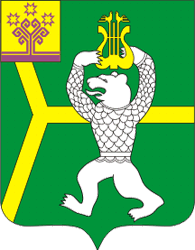 ЧУВАШСКАЯ РЕСПУБЛИКАКРАСНОАРМЕЙСКИЙ РАЙОН  ЧАТУКАССИ  ЯЛ ПОСЕЛЕНИЙĚН ДЕПУТАТСЕН ПУХĂВĚЙЫШĂНУ2021ç.09.16    № С –18/2Чатукасси ялеСОБРАНИЕ ДЕПУТАТОВ ЧАДУКАСИНСКОГО СЕЛЬСКОГО ПОСЕЛЕНИЯРЕШЕНИЕ               16.09.2021г.      № С-18/2д.Чадукасы